附件一：NEW FACE! 澳門設計聯展2020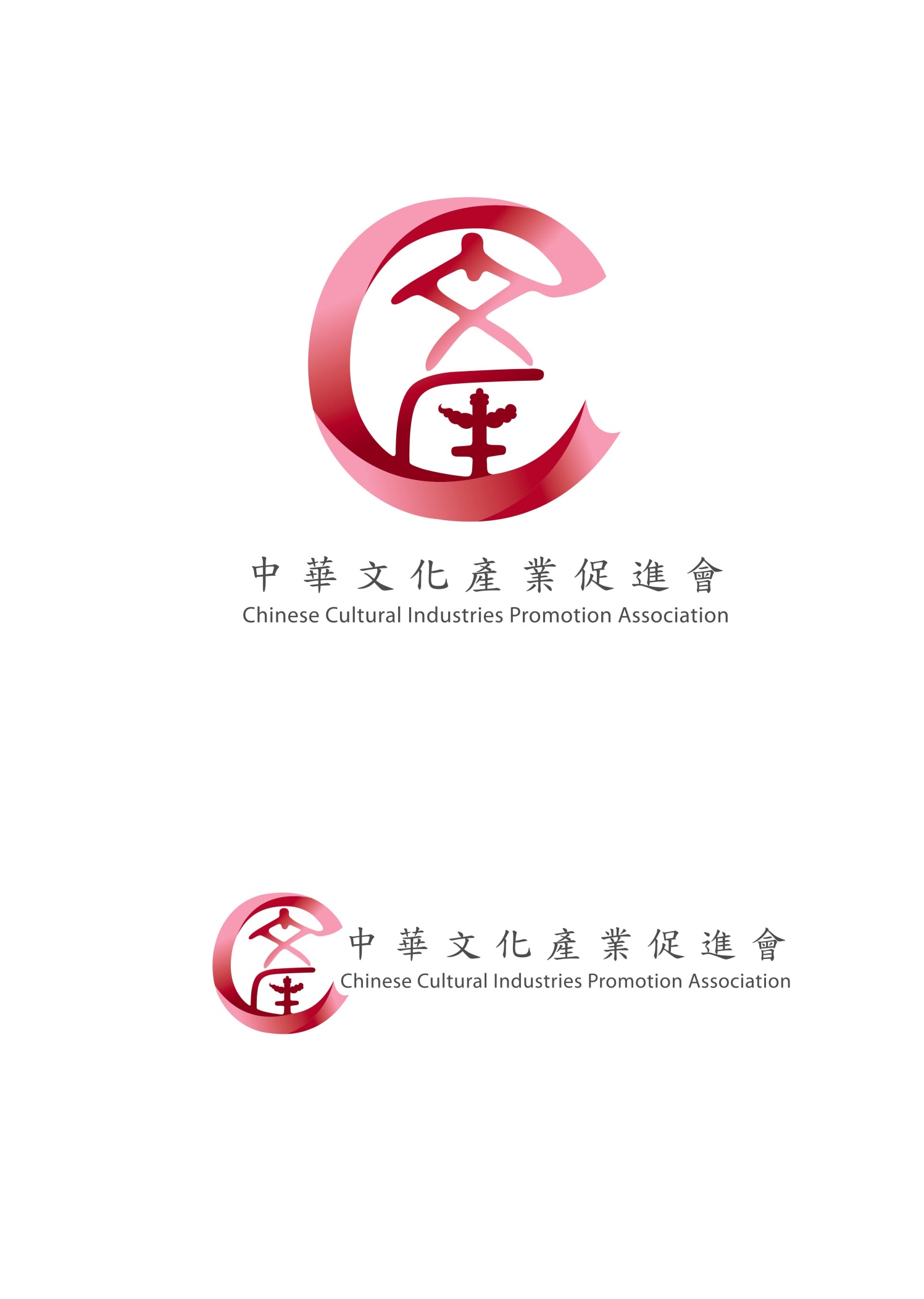 章程活動簡介：澳門設計行業雖屬起步階段，但有志投身的青年數量不少，為更好促進培養本地文創人才，“NEW FACE! 澳門設計聯展2020”，計劃徵集大專生設計作品（包括但不限於平面設計、產品設計、多媒體設計、影音等），將四年的實踐成果帶到大灣區城市展覽，選址省會廣州，其企業、媒體、資源更為充分，為本澳高校作品提供廣闊平台，讓更多外地企業、人士了解澳門大學生的設計力量。"NEW FACE!"希望為大家的設計成果打開一扇窗，透進更多光！活動對象：本澳高校大專生徵集範疇：2018至2019年之大學生設計作品，包括不限於平面設計、產品設計、多媒體設計、影音等。活動費用：免費報名時間：即日起至2020年5月20日報名方式及詳情：網上報名：https://wj.qq.com/s2/5892366/e648展覽地點及時間(暫定)：- 地點：廣州圖書館／白雲區設計之都展廳；- 時間：視下半年國內外疫情情況而定。  ＊作品一經入選並展覽者，將獲頒學生參展證明主辦單位：中華文化產業促進會合辦單位：廣州創意產業協會贊助單位：高等教育基金活動查詢：ccipa_mo@ymail.com